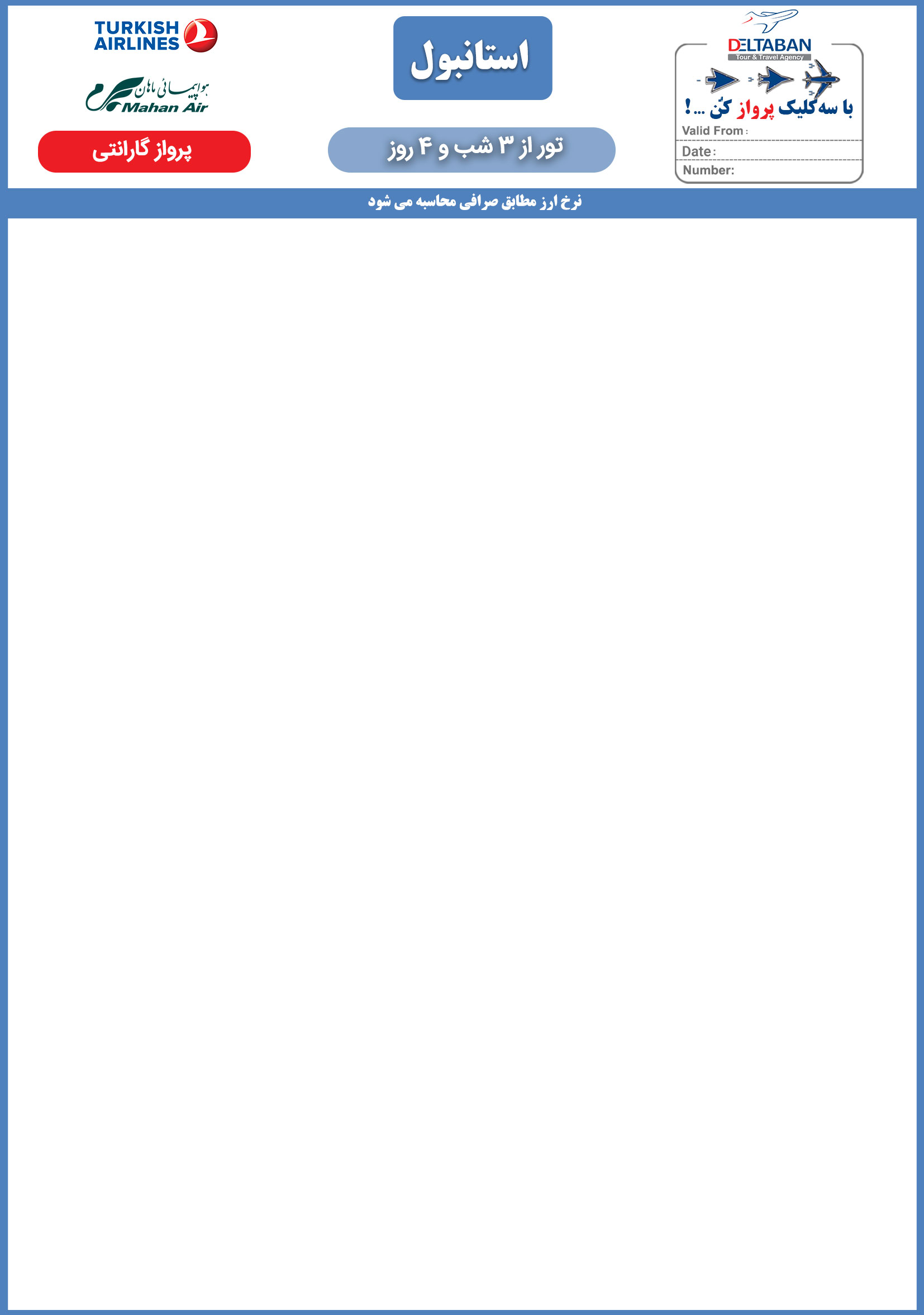 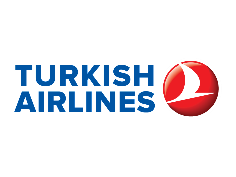 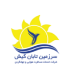 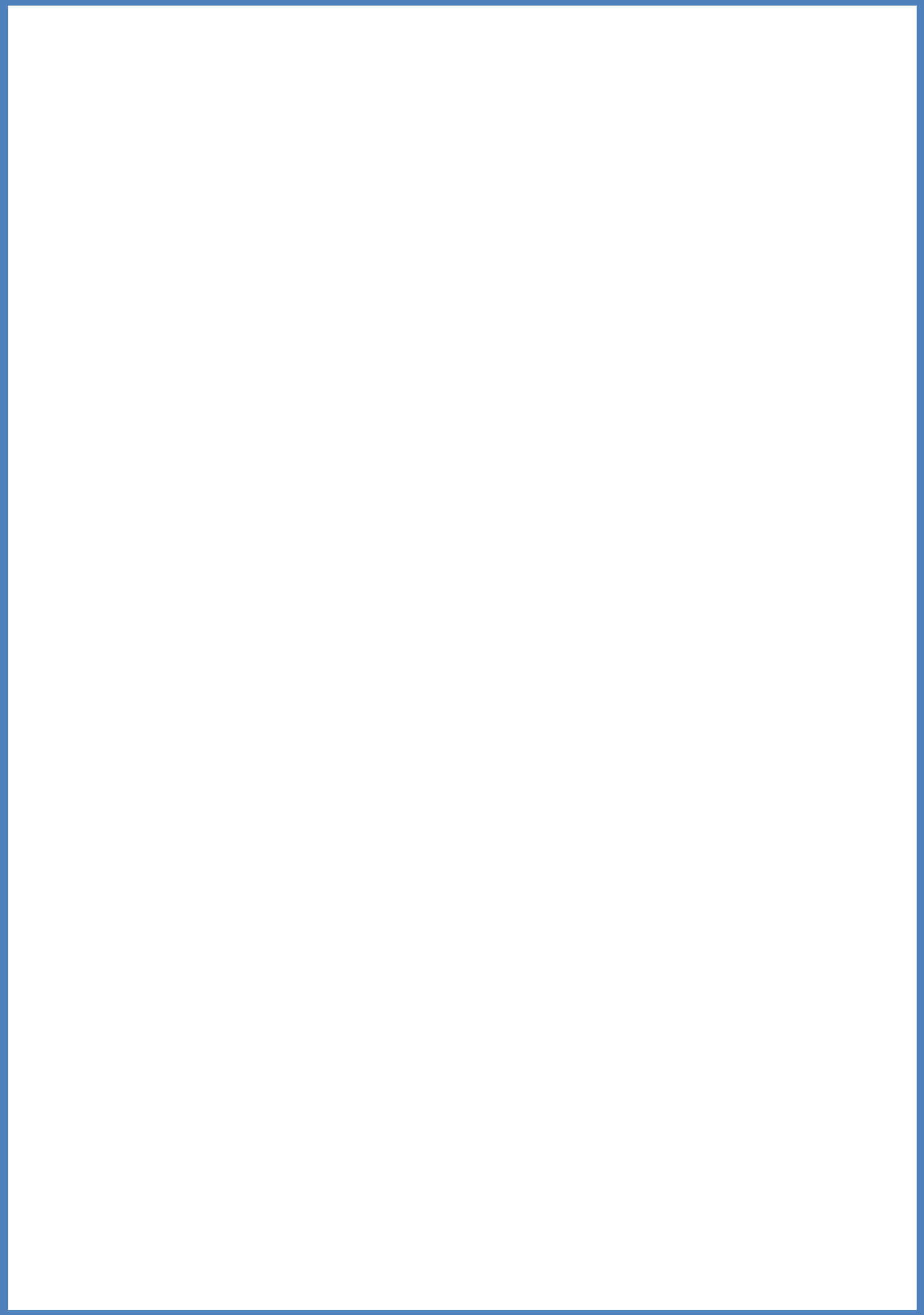 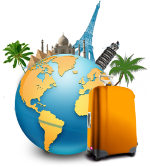 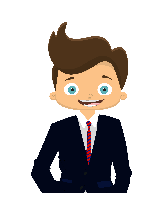 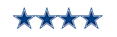 ردیفهتلدرجهسرویسموقعیتتاریخهرنفر در اتاق دو تختههرنفر در اتاق دو تختهاتاق یک تختهاتاق یک تختهکودک با تختکودک با تختردیفهتلدرجهسرویسموقعیتتاریخسه شبشب اضافهسه شبشب اضافهسه شبشب اضافه1Swissotel The bosphorus5*BBTaksim2020/02/29-2020/02/01216 €72  €432 €144  €120 €40  €2Grand Hyatt*5BBTaksim2020/02/29-2020/02/01171 €57  €339 €113  €81 €27  €3Conrad*5BBBesiktas2020/02/29-2020/02/01147 €49  €297 €99  €78 €26  €4Hilton Bomonti*5BBBomonti2020/02/29-2020/02/01138 €46  €276 €92  €78 €26  €5Radisson Blu Sisli*5BBSisli2020/02/29-2020/02/01129 €43  €258 €86  €69 €23  €6Renaissance Bosphorus*5BBBesiktas2020/02/29-2020/02/01111 €37  €222 €74  €42 €14  €7Elysium Istanbul*5BBTaksim2020/02/29-2020/02/01105 €35  €207 €69  €51 €17  €8Nova Plaza Pera*5BBBeyoglu2020/02/29-2020/02/01102 €34  €201 €67  €102 €34  €9Doubletree By Hilton*5BBBeyoglu2020/02/29-2020/02/01102 $34  $201 $67  $51 $17 $10Grand oztanik / Avantgarde4*BBTaksim2020/02/29-2020/02/0178 €26  €159 €53  €42 €14  €11Nova plaza taksim*4BBTaksim2020/02/29-2020/02/0157 €19  €114 €38  €57 €19  €12Taksim Express*4BBSisli2020/02/29-2020/02/0154 $18  $108 $36  $36 $12 $13Reydel*3BBFatih2020/02/29-2020/02/0136 $12  $69 $23  $21 $7 $